Liten kassett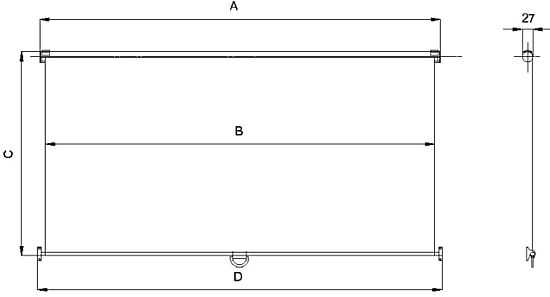 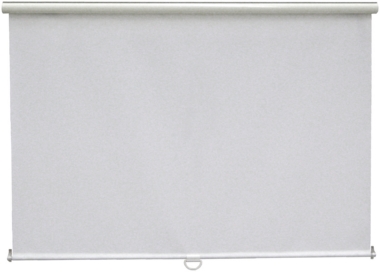 Material på lager
Alla material möter direktivet 95/28/EC standards.